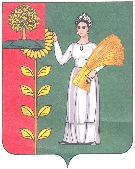                        ПОСТАНОВЛЕНИЕАДМИНИСТРАЦИЯ   СЕЛЬСКОГО ПОСЕЛЕНИЯБОГОРОДИЦКИЙ  СЕЛЬСОВЕТДОБРИНСКОГО  МУНИЦИПАЛЬНОГО РАЙОНАЛИПЕЦКОЙ ОБЛАСТИ                                                    ж.д.ст.Плавица      03.07.2023                                                                                         №   54О запрете купания в  местах массового  отдыха                                                                  на территории сельского поселения Богородицкий сельсоветРуководствуясь экспертным заключением № 2647 от 09.06.2023года Филиала ФБУЗ «Центр гигиены и эпидемиологии в Липецкой области» в Грязинском районе, зона рекреации( место купания и отдыха ) на реке Плавица в д.Ольговка Добринского муниципального района Липецкой области не соответствует требованиям: п.п.23,36,40 СанПиН 2.1.3684-21» Санитарно -эпидемиологические требования к содержанию территорий городских и сельских поселений , к водным объектам, питьевой воде и питьевому водоснабжению населения, атмосферному воздуху, почвам , жилым помещениям, эксплуатации производственных , общественных помещений, организации и проведению санитарно-противоэпидемических (профилактических) мероприятий , протоколом лабораторных  исследований, испытаний № 03.01.155 от 09.06.2023с целью обеспечения охраны жизни и здоровья людей , администрация сельского поселения Богородицкий сельсовет   ПОСТАНОВЛЯЕТ1.Запретить купание граждан в  местах массового  отдыха –река Плавица в                    д .Ольговка 2. Принять меры по информированию населения о запрете купания населения в   местах массового  отдыха –река Плавица. 3.Контроль за исполнением  настоящего постановления оставляю за собой.Глава сельского поселения Богородицкий сельсовет                                                       А.И.Овчинников